9.09.2016 Ларихинский детский сад принял участие во Всероссийском Дне Здоровья!-были организованы «Веселые старты»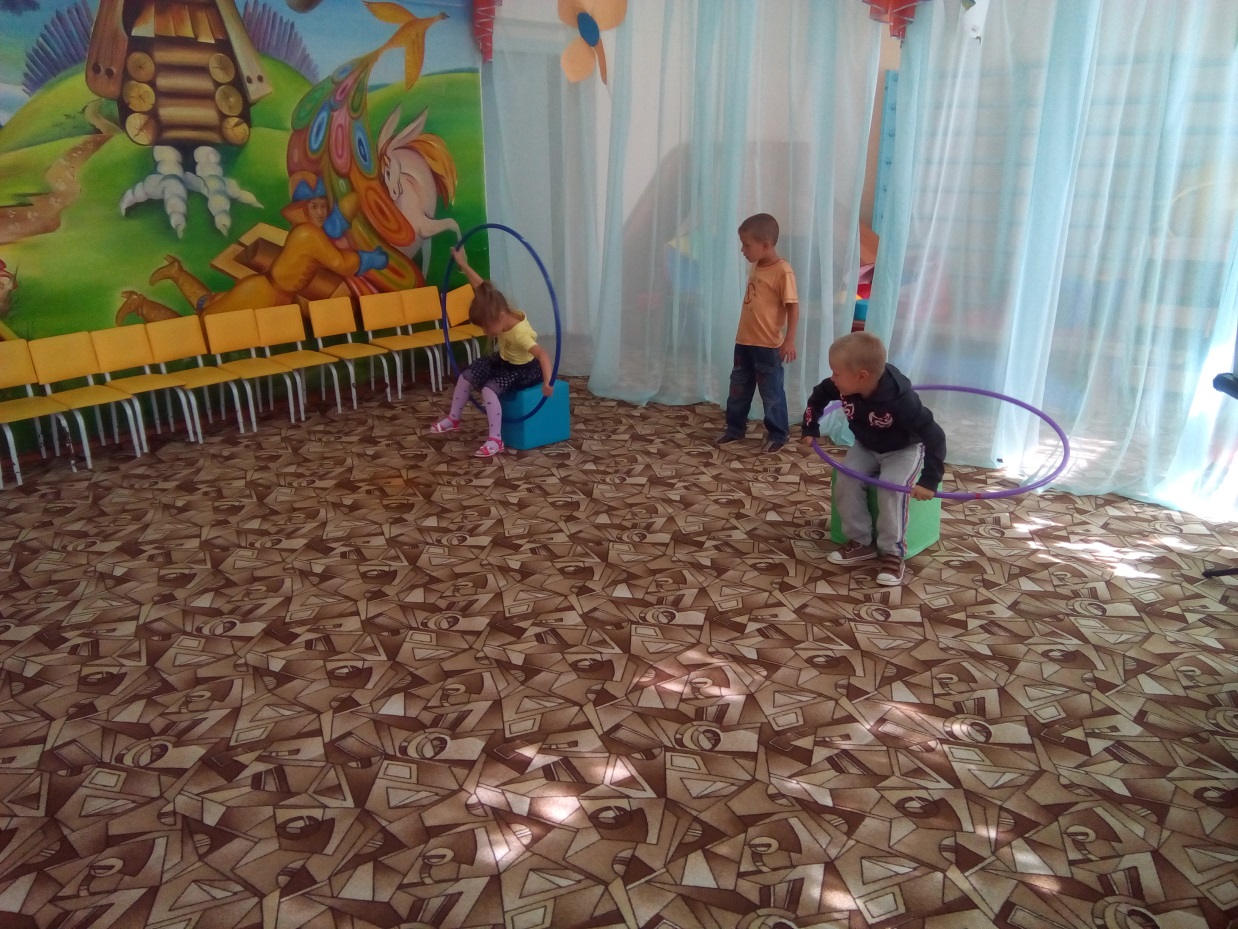 Дети очень любят конкурс «Кто сильнее?»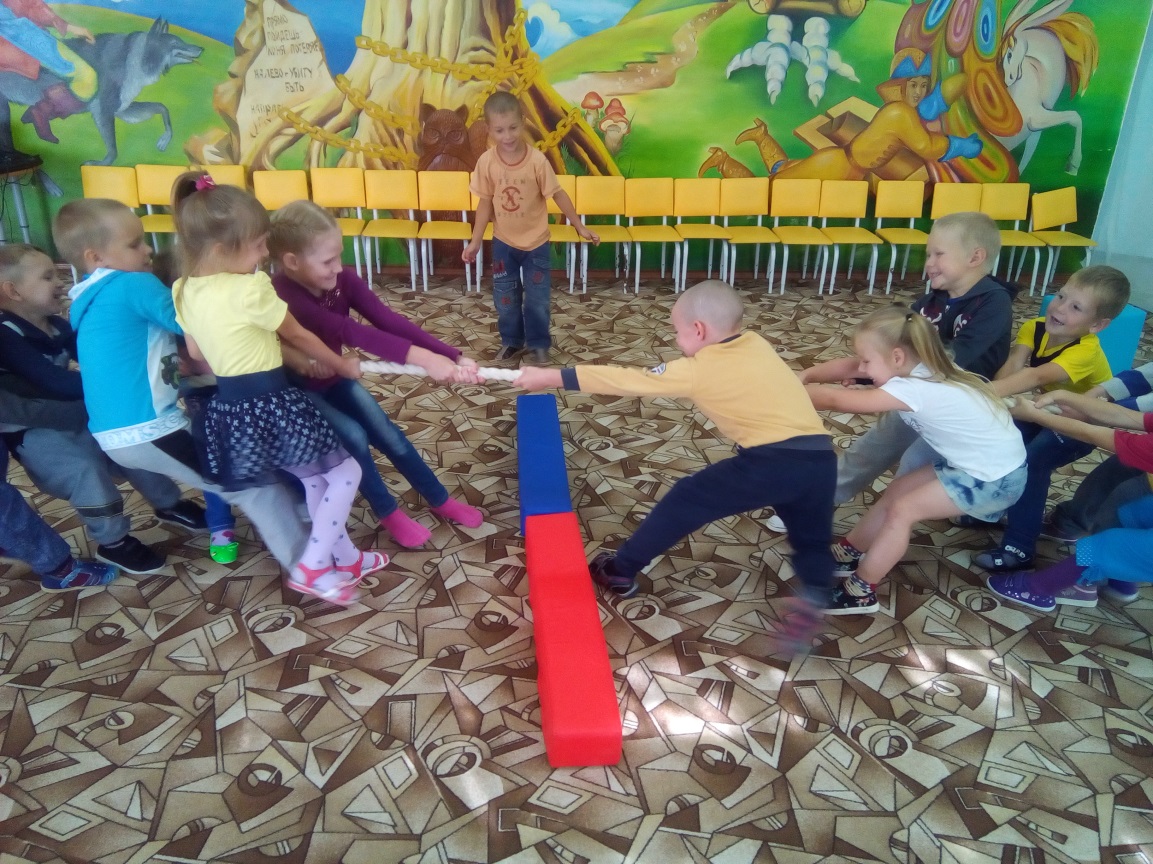 -Во время прогулки проводились различные подвижные игры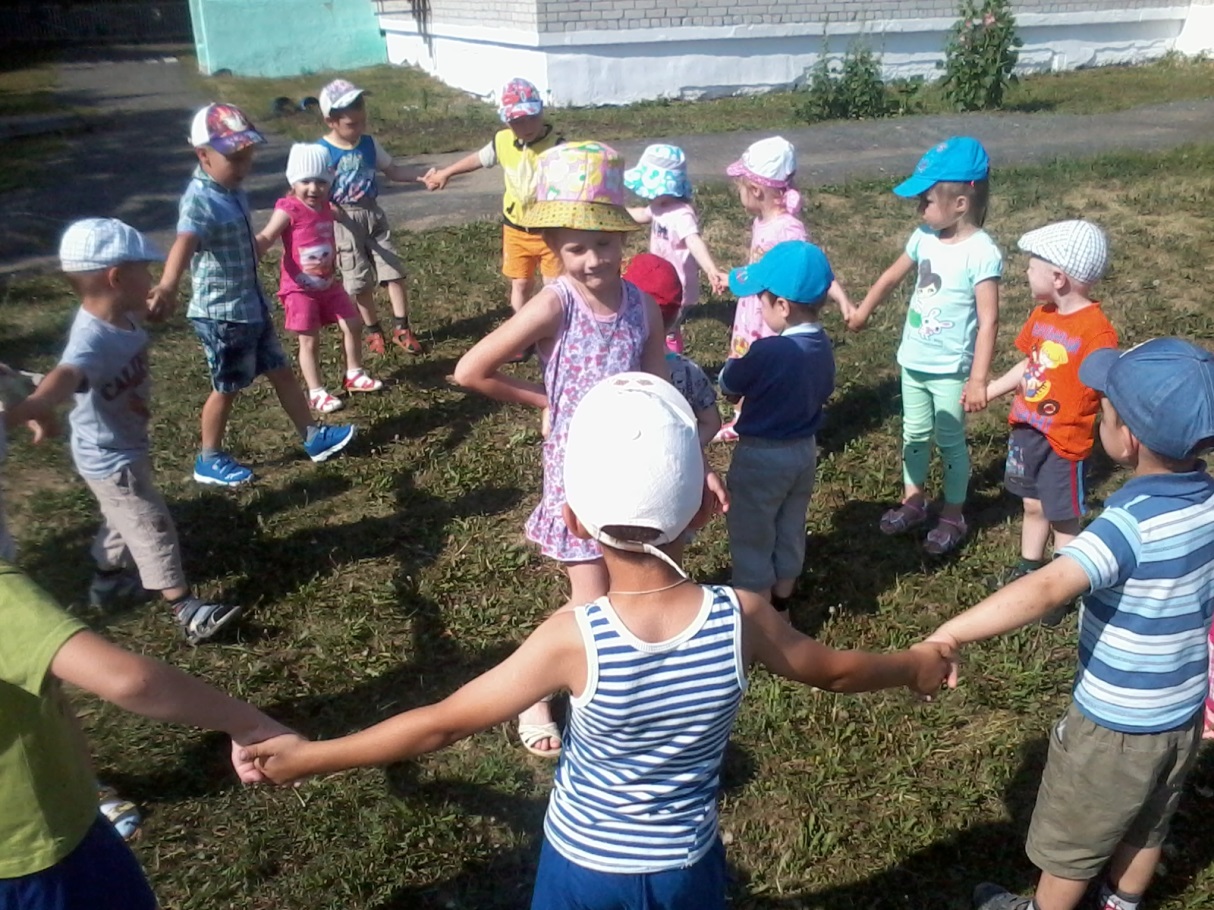 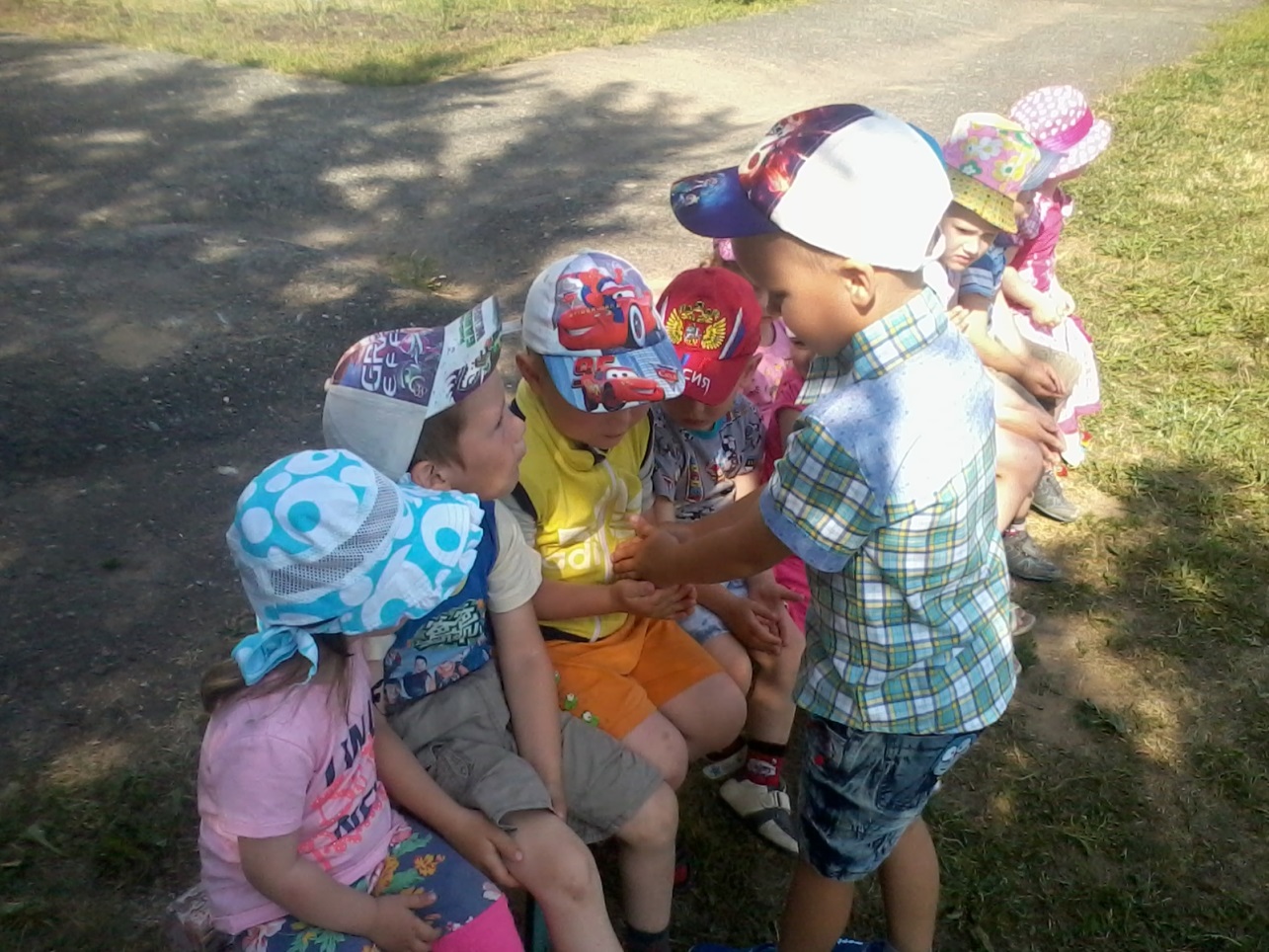 